LECTURE : le respectSituation 1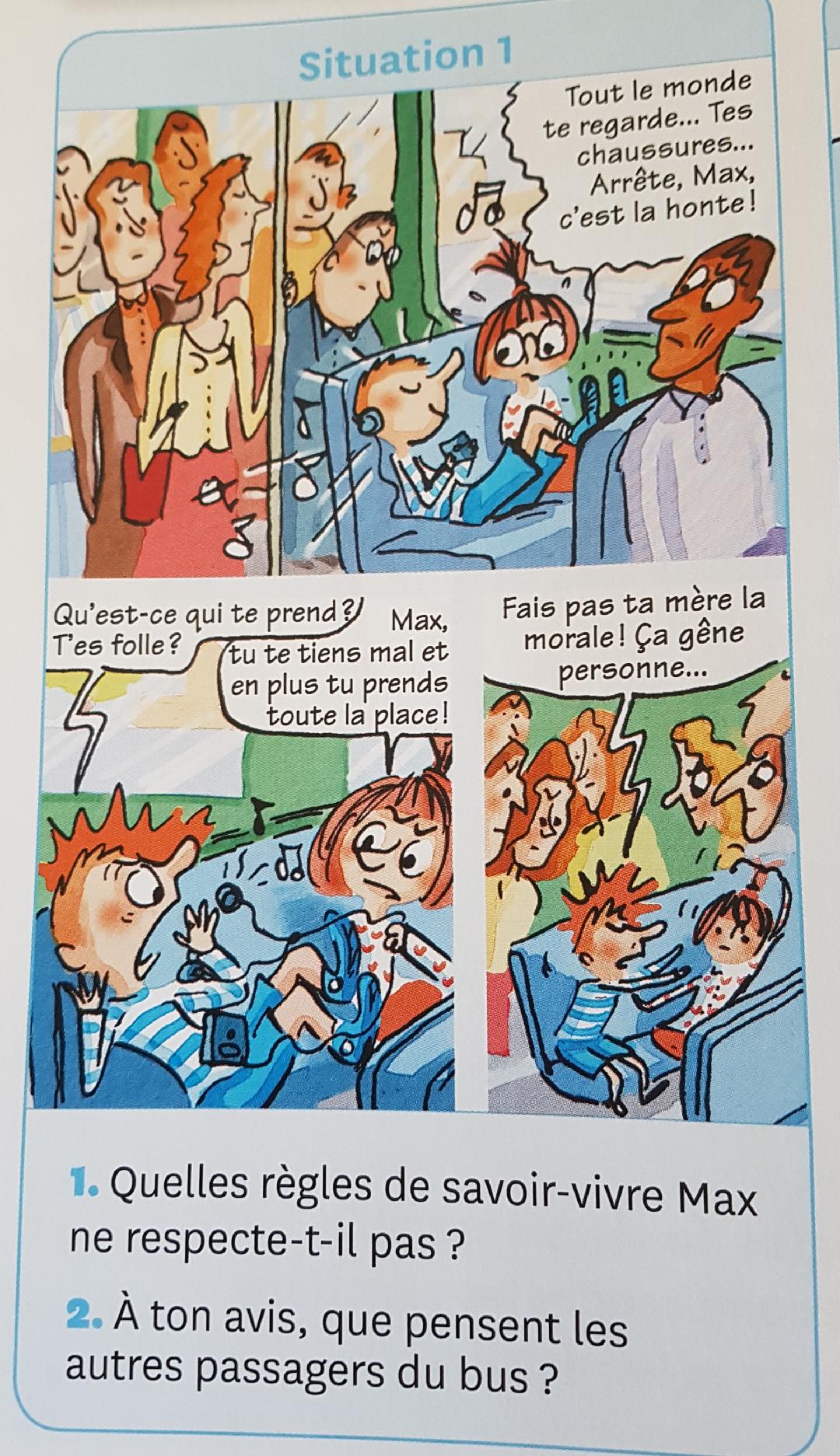 1. 2. Situation 2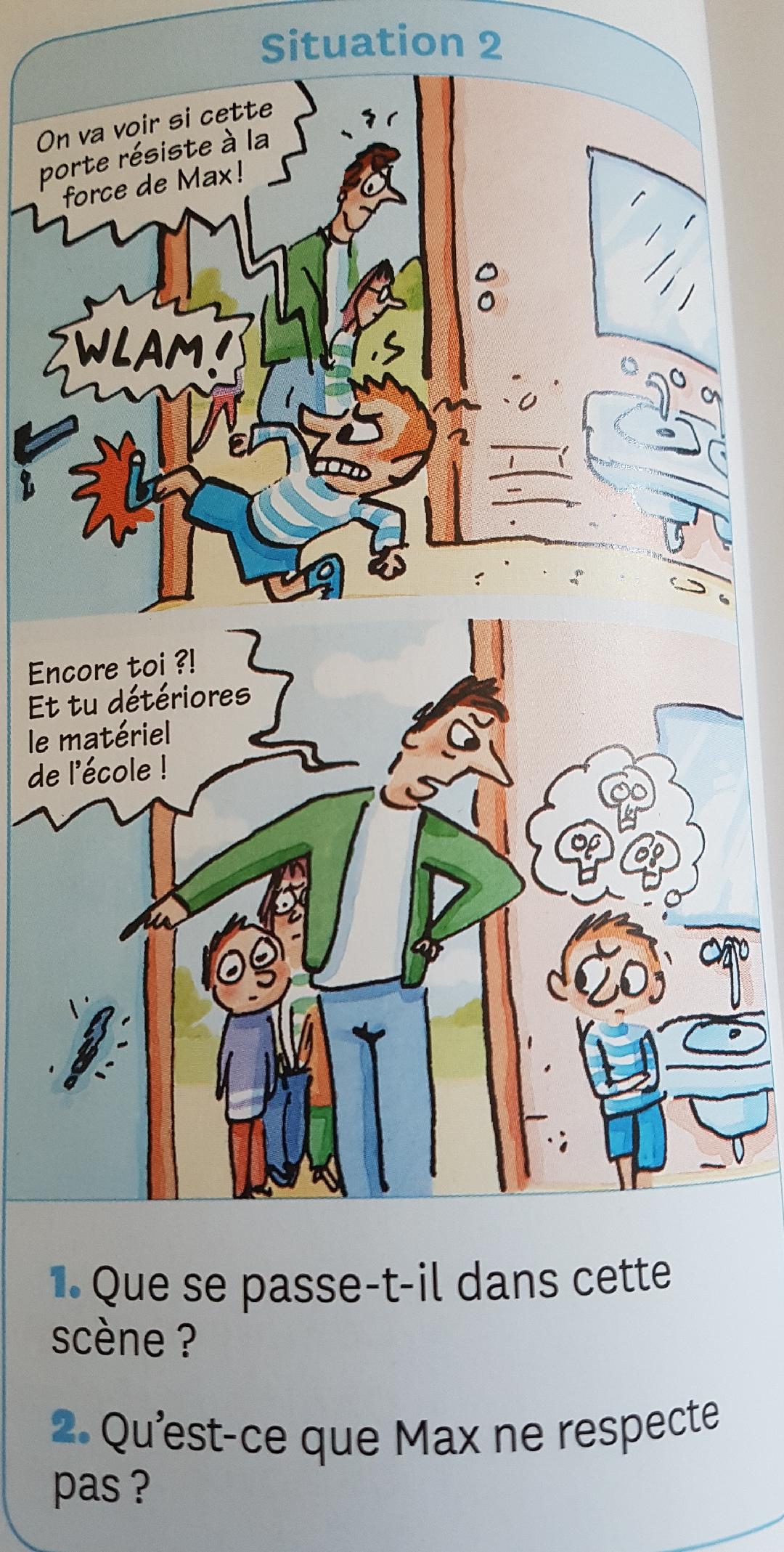 1.2.Image 1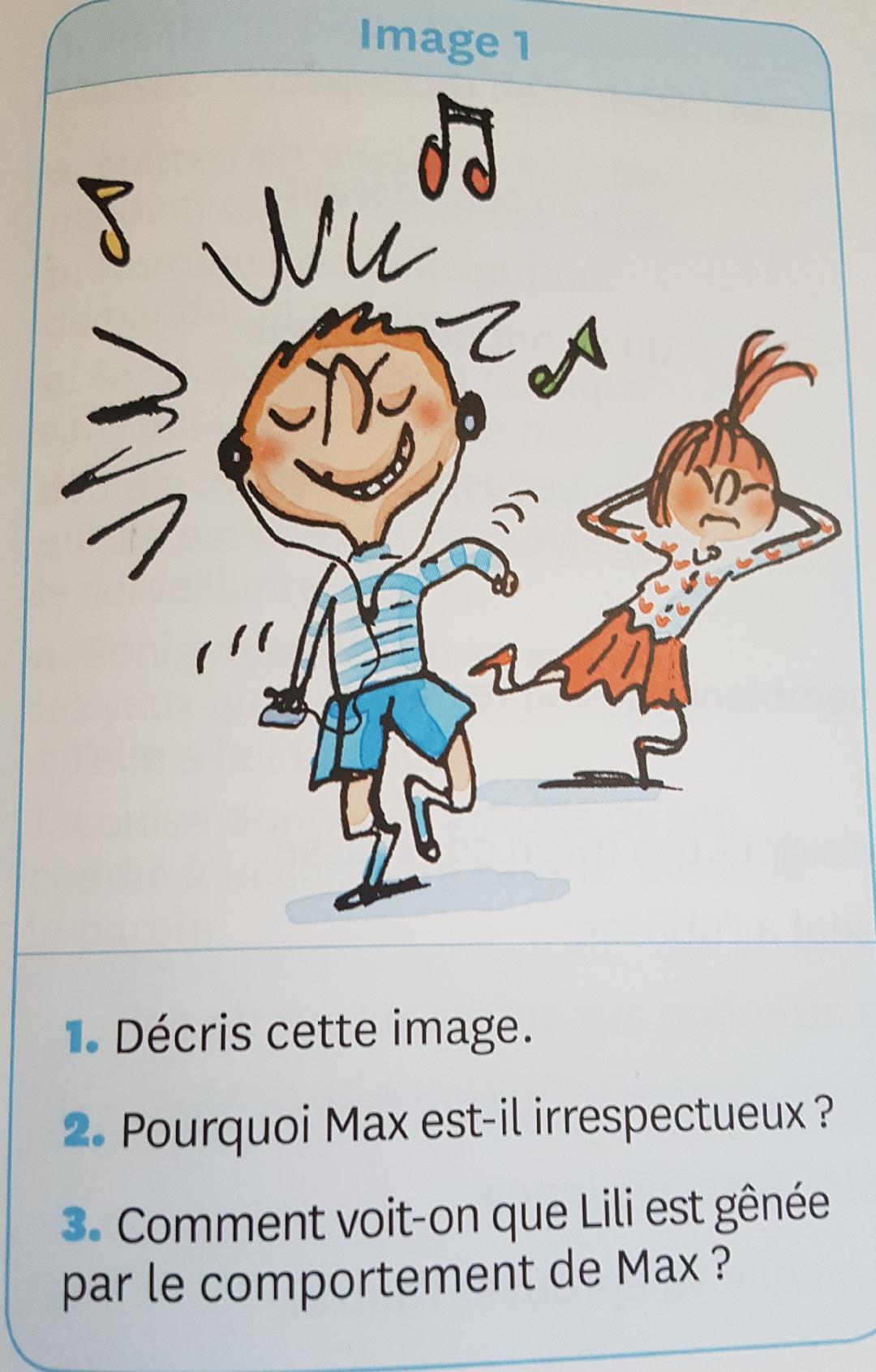 1.2.3.